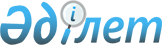 О внесении изменений в решение Казалинского районного маслихата Кызылординской области от 22 декабря 2023 года №167 "О бюджете сельского округа Оркендеу на 2024-2026 годы"Решение Казалинского районного маслихата Кызылординской области от 6 мая 2024 года № 246
      Казалинский районный маслихат Кызылординской области РЕШИЛ:
      1. Внести в решение Казалинского районного маслихата Кызылординской области "О бюджете сельского округа Оркендеу на 2024-2026 годы" от 22 декабря 2023 года №167 следующие изменения:
      пункт 1 изложить в новой редакции:
      "1. Утвердить бюджет сельского округа Оркендеу на 2024-2026 годы согласно приложениям 1, 2, 3, в том числе на 2024 год в следующих объемах:
      1) доходы – 104041 тысяч тенге, в том числе:
      налоговые поступления – 4802 тысяч тенге;
      неналоговые поступления – 47 тысяч тенге;
      поступлениям от продажи основного капитала – 200 тысяч тенге;
      поступления трансфертов – 98992 тысяч тенге;
      2) затраты – 105103 тысяч тенге;
      3) чистое бюджетное кредитование – 0;
      бюджетные кредиты – 0;
      погашение бюджетных кредитов – 0;
      4) сальдо по операциям с финансовыми активами – 0;
      приобретение финансовых активов – 0;
      поступления от продажи финансовых активов государства – 0;
      5) дефицит (профицит) бюджета – -1062 тысяч тенге;
      6) финансирование дефицита (использование профицита) бюджета – 1062 тысяч тенге;
      поступление займов – 0;
      погашение займов – 0;
      используемые остатки бюджетных средств – 1062 тысяч тенге.".
      2. Приложения 1 к указанному решению изложить в новой редакции согласно приложениям 1 к настоящему решению.
      4. Настоящее решение вводится в действие с 1 января 2024 года. Бюджет на 2024 год сельского округа Оркендеу
					© 2012. РГП на ПХВ «Институт законодательства и правовой информации Республики Казахстан» Министерства юстиции Республики Казахстан
				
      Председатель Казалинского районного маслихата 

Г. Алиш
Приложение 1 к решению
Казалинского районного маслихата
от "06" мая 2024 года №246Приложение 1 к решению
Казалинского районного маслихата
от "22" декабря 2023 года №167
Категория
Категория
Категория
Категория
Сумма, 
тысяч тенге
Класс
Класс
Класс
Сумма, 
тысяч тенге
Подкласс
Подкласс
Сумма, 
тысяч тенге
Наименование
Сумма, 
тысяч тенге
1. Доходы
104041
1
Налоговые поступления
4802
01
Подоходный налог
2778
2
Индивидуальный подоходный налог
2778
04
Hалоги на собственность
2021
1
Hалоги на имущество
94
3
Земельный налог
52
4
Hалог на транспортные средства
1790
5
Единый земельный налог
85
05
Внутренние налоги на товары, работы и услуги
3
3
Поступления за использование природных и других ресурсов
3
2
Неналоговые поступления
47
01
Аренда имущества коммунальной собственности города районного значения, села, поселка, сельского округа
47
5
Доходы от аренды имущества, находящегося в государственной собственности
47
3
Поступления от продажи основного капитала
200
03
Продажа земли и нематериальных активов
200
1
Продажа земли
200
4
Поступления трансфертов 
98992
4
02
Трансферты из вышестоящих органов государственного управления
98992
3
Трансферты из районного (города областного значения) бюджета
98992
Функциональная группа
Функциональная группа
Функциональная группа
Функциональная группа
Администратор бюджетных программ
Администратор бюджетных программ
Администратор бюджетных программ
Программа
Программа
Наименование
Наименование
2. Затраты
105103
1
Государственные услуги общего характера
44441
1
124
Аппарат акима города районного значения, села, поселка, сельского округа
44441
1
001
Услуги по обеспечению деятельности акима города районного значения, села, поселка, сельского округа
44441
77
Жилищно-коммунальное хозяйство
18156
22714
124
Аппарат акима города районного значения, села, поселка, сельского округа
18156
008
Освещение улиц в населенных пунктах
9226
009
Обеспечение санитарии населенных пунктов
622
011
Благоустройство и озеленение населенных пунктов
8308
8
Культура, спорт, туризм и информационное пространство
39321
124
Аппарат акима города районного значения, села, поселка, сельского округа
39321
006
Поддержка культурно-досуговой работы на местном уровне
39321
12
Транспорт и коммуникации
3185
124
Аппарат акима города районного значения, села, поселка, сельского округа
3185
013
Обеспечение функционирования автомобильных дорог в городах районного значения, селах, поселках, сельских округах
1171
045
Капитальный и средний ремонт автомобильных дорог в городах районного значения, селах, поселках, сельских округах
2014
15
Трансферты
0
124
Аппарат акима города районного значения, села, поселка, сельского округа
0
048
Возврат неиспользованных (недоиспользованных) целевых трансфертов
0
3. Чистое бюджетное кредитование
0
Бюджетные кредиты
0
Погашение бюджетных кредитов
0
4.Сальдо по операциям с финансовыми активами
0
Приобретение финансовых активов
0
Поступления от продажи финансовых активов государства
0
5.Дефицит (профицит) бюджета
-1062
6.Финансирование дефицита (использование профицита) бюджета
1062
8
Используемые остатки бюджетных средств
1062
01
Остатки бюджетных средств
1062
1
Свободные остатки бюджетных средств
1062